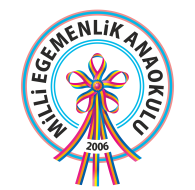 2016-2017  EĞİTİM-ÖĞRETİM YILIMİLLİ EGEMENLİK ANAOKULU MAYIS  AYI KAHVALTI LİSTESİŞükran ACAR			   Fazilet AKBULUT		                   Aslı TUNA                                                Aşçı		            	                   Aşçı Yardımcısı                                          Müdür YardımcısıKezban ÖZEN ÖZDEMİROkul MüdürüTARİHGÜN                         SABAH-İKİNDİ KAHVALTI LİSTESİ01.05.2017Pazartesi 1 MAYIS TATİLİ02.05.2017SalıMercimek çorbası, yumurtalı ekmek03.05.2017ÇarşambaSalçalı kaşarlı tost, açık çay04.05.2017PerşembePeksemet, peynir, zeytin, bitki çayı05.05.2017CumaHaşlanmış yumurta, ekmek ,peynir, zeytin, domates, süt08.05.2017PazartesiTarhana çorbası, peynirli omlet, ekmek09.05.2017SalıPatates salatası ,üzümlü kek, açık çay10.05.2017ÇarşambaKaşar peynirli sandviç, haşlanmış yumurta, süt11.05.2017Perşembe Sucuklu kaşarlı tost meyve suyu12.05.2017Cuma               Makarna böreği, domates,salatalık, reçelli ekmek, bitki çayı15.05.2017PazartesiEzogelin çorbası, haşlanmış yumurta peynir ,zeytin ,ekmek16.05.2017Salı Ekmek pizzası, zeytin, açık çay17.05.2017ÇarşambaBallı, tereyağlı ekmek ,peynir, zeytin, süt 18.05.2017PerşembeSalçalı kaşarlı tost, meyvesuyu 19.05.2017Cuma19 MAYIS ATTAÜRK Ü ANMA GENÇLİK VE SPOR BAYRAMI TATLİ   22.05.2017PazartesiArpa şehriye çorbası, patates graten, ekmek 23.05.2017Salı Çikolatalı ekmek, zeytin, peynir, açık çay 24.05.2017Çarşamba Karışık pizza, reçelli ekmek, meyve suyu 25.05.2017PerşembeSimit, peynir, zeytin, domates,salatalık bitki çayı  26.05.2017Cuma Peynirli börek, reçelli ekmek, süt 29.05.2017Pazartesi 	Mercimek çorbası, yumurtalı ekmek30.05.2017Salı 	Sucuklu kaşarlı tost, açık çay31.05.2017Çarşamba                                    Patatesli poğaça, reçelli ekmek ,süt